О внесении изменений в решение Совета СП «Койдин» № IV-18/66 от 17.09.2018 г. «Об утверждении Положения о бюджетномпроцессе в муниципальном образованиисельского поселения «Койдин»	Руководствуясь статьей 3 Бюджетного кодекса Российской Федерации,Совет сельского поселения «Койдин» РЕШИЛ:	Статью 1. Внести в приложение к решению Совета СП «Койдин» от 17 сентября 2018 года  № IV-18/66 «Об утверждении Положения о бюджетном процессе в муниципальном образовании сельского поселения «Койдин» следующие изменения:5. Абзац одиннадцатый   части второй статьи 26 изложить в следующей редакции:
«к) верхний предел муниципального внутреннего долга, и (или) муниципального внешнего  долга по состоянию на 1 января года, следующего за очередным финансовым годом и каждым годом планового периода, с указанием в том числе верхнего предела долга по муниципальным гарантиям.».6. Пункт 6 части первой статьи 27 изложить в следующей редакции:«6) верхним пределом муниципального внутреннего долга и (или) муниципального внешнего долга по состоянию на 1 января года, следующего за очередным финансовым годом и каждым годом планового периода;».7. В  части первой, второй  статьи  30 слово «сводная» в соответствующем падеже  исключить.8.  Абзац одиннадцатый  части шестой статьи 31 изложить в следующей редакции:«4) отчет о состоянии муниципального внутреннего долга   и (или) муниципального внешнего долга на начало и конец отчетного периода;».  Стать 2. Настоящее решение вступает в силу со дня  официального обнародования и распространяется на правоотношения, возникшие с 01 января 2020 года.Глава сельского поселения «Койдин »                                     Л.В.Черничкин             «Койдiн» сикт овмöдчöминса Сöвет «Койдiн» сикт овмöдчöминса Сöвет «Койдiн» сикт овмöдчöминса Сöвет 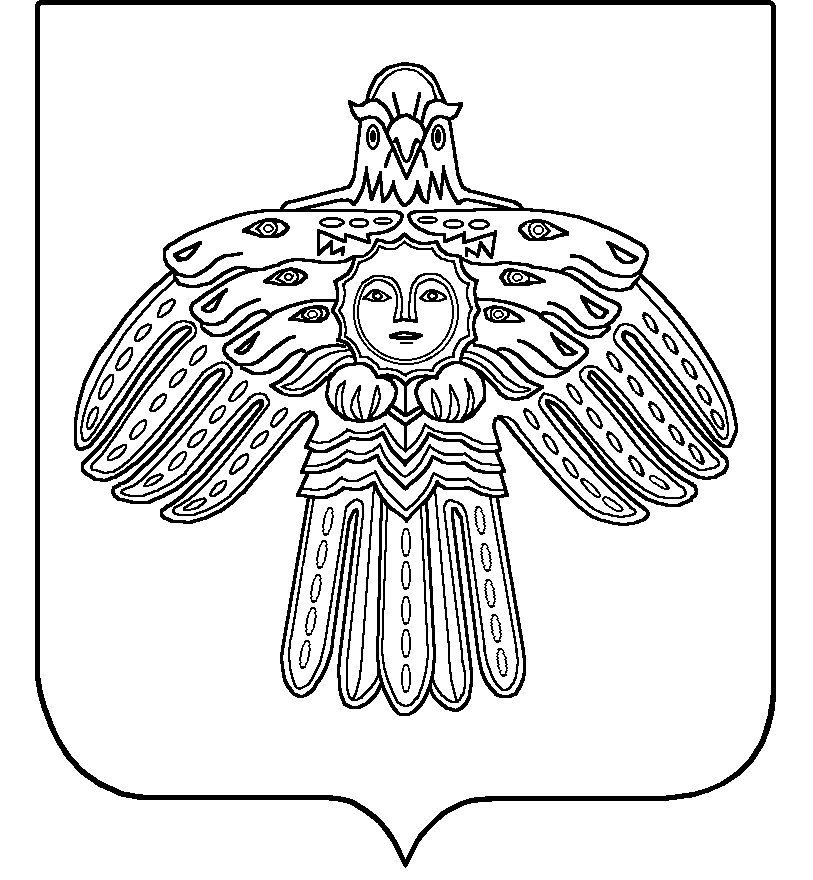 Совет сельского поселения «Койдин»Совет сельского поселения «Койдин»РЕШЕНИЕПОМШУÖМот28 февраля2020 г.№ № IV-32/122         (Республика Коми , с. Койдин)         (Республика Коми , с. Койдин)         (Республика Коми , с. Койдин)